Автор:Левина Елена Борисовна,воспитательГБОУ детский сад №2221
В детском саду № 2221 г., в рамках темы недели «Моя семья», был создан проект «Моё генеалогическое древо». Дети и их родители приняли активное участие в реализации данного проекта.Тип проекта: исследовательско - творческий                                             Длительность: проект краткосрочный, 2 недели.Участники проекта: дети старшей группы (5 -6 лет), воспитатели, родители.Актуальность проекта. Содержание нравственного воспитания дошкольников включают в себя решение множества задач, в том числе и воспитание любви к Родине, семье, уважительного отношения к своим родителям. Для ребенка семья – это место его рождения и основная среда развития. Она определяет очень многое в жизни ребенка. В прошлом каждой семьи можно найти много интересного и полезного. Семейная история – это родословная. Родословная – слово о роде. Род – все родственники, которые имеют общего предка. Все родственники могут быть занесены в специальную таблицу, которая носит название «генеалогическая таблица», или «генеалогическое древо».Генеалогия – наука о родословной человека. Знать свое генеалогическое дерево всегда считалось необходимым для развития, ведь человек без прошлого не имеет будущего.Генеалогическое древо являлось и является одной из самых ценных реликвий в семье – ничто не может быть ценнее памяти о своем роде, о тех, от кого мы произошли.Проблема: не многие дети знают историю создания семьи, свою родословную. Малоразвито чувство гордости за свою семью. Гипотеза: знание своего генеалогического древа поможет  детям узнать историю создания своей семьи, свою родословную, сформирует у детей представление о семье и семейных традициях.Цель: Систематизация знаний семьи о своей родословной. Установить более тесную связь во взаимоотношениях взрослого и ребенка. Развивать интерес к истории своей семьи, семейным традициям.Задачи: Продолжать знакомить детей о родословной своей семьи. Создание генеалогического древа семьи. Учить детей составлять рассказ о своей семье. Воспитывать любовь и уважение к членам своей семьи. Дать представление о понятиях: “род”, “родители”, “родословная”, “семья”, “родные”, “близкие”. Дать понятие о русских семейных традициях, семе, о распределении семейных обязанностей. Продолжать развивать познавательные способности у детей, активно включать их в творческо-поисковую деятельность. Расширять кругозор и обогащать словарный запас детей терминами родственных отношений, развивать связную речь. Укреплять отношения между детьми и родителями. 1 этап: подготовительный1.Определение цели и задач проекта.2.Ознакомление детей и родителей с целью проекта.3.Создание необходимых условий для реализации проекта.4.Сбор информации о генеалогическом древе.2 этап: основной1. Консультации для родителей « Что такое генеалогическое древо?».2.Создание - «Генеалогическое древо группы№5 «Цыплята»  3.Чтение художественной литературы по теме «Моя семья».«Синяя чашка» М. Матвеева, «Теплый хлеб» К. Паустовский,                                      «Сказка об умном мышонке» С. Маршак,  «Цветик - семицветик»          В. Катае, «Мамина работа» Е. Пермяк, «Чем пахнут ремесла» Д.Родари, «Мамина дочка» В.Белов,«Косточка» К.Ушинский,                                                                   «Старый дед и внучек» Л.Толстой; «Как Вовка бабушек выручил» А.Барто;  4.Проведение образовательной деятельности по теме «Что такое генеалогическое древо?».5.Проведение бесед по  данной теме «Моя семья».6.Рассказы детей «Моя семья».7.Рассказы родителей «Семейные традиции.8.Беседы: «Выходной день в моей семье», «Как я помогаю дома», «Кем работают твои родители», «Как мы отдыхаем» помогли сформировать представление о  роде и  родословии, о происхождении фамилии. 3 этап: заключительныйВыставка детских рисунков «Моя семья»Выставка «Генеалогическое древо моей семьи»Обобщение материала по реализации проектаНа заключительном этапе  была организованна выставка детского рисунка «Моя семья». Дети совместно с родителями сделали свои генеалогические древа и презентовали свою работу небольшим рассказом о своей семье.Выводы:В результате работы над проектом дети расширили представление о своей семье, о нравственном отношении к семейным традициям. Сформировали представление о мире семьи, как о людях живущих вместе и любящих друг друга. Познакомились с понятиями род, родственники, родословие, генеалогическое древо. Так же в ходе проекта развивались творческие и исследовательские способности детей. Дети приобрели навыки поиска и сбора информации, приобрели умения анализировать и презентовать свои работы.  Все это способствовало развитию доброжелательности, понимания, взаимопомощи, а так же повышению интереса к истории происхождения своей семьи.Гипотеза нашего проекта подтвердилась: знание своего генеалогического древа, помогло узнать детям историю создания соей семьи, свою родословную, сформировало у детей представление о семье и  семейных традициях.«Генеалогическое древо группы №5 «Цыплята»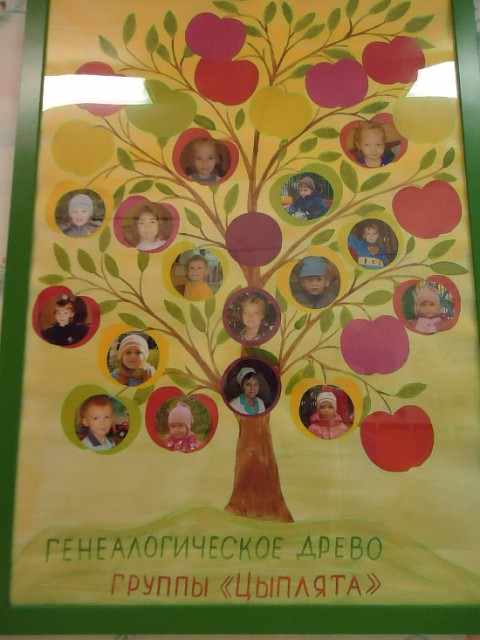 «Генеалогическое древо моей семьи»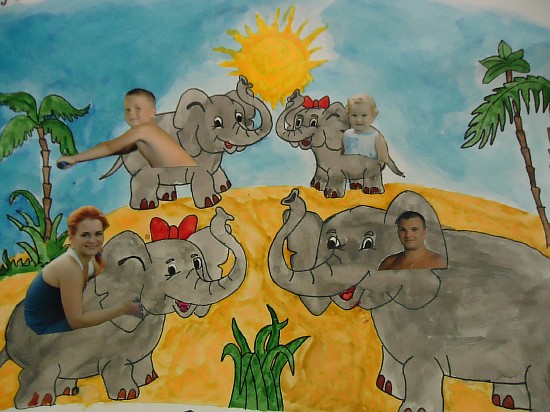 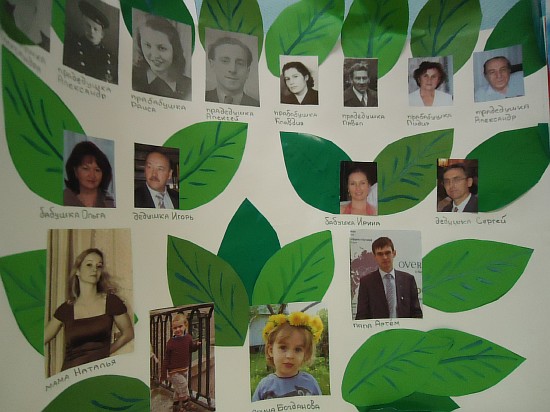 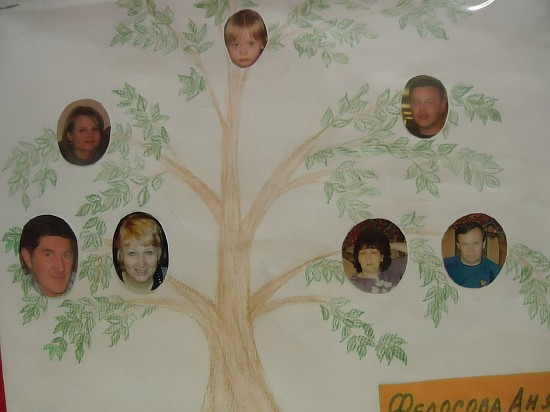 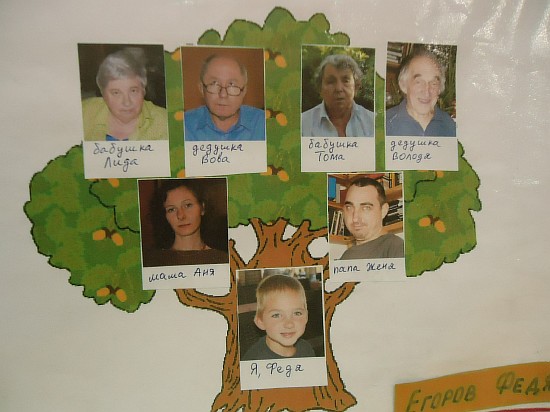 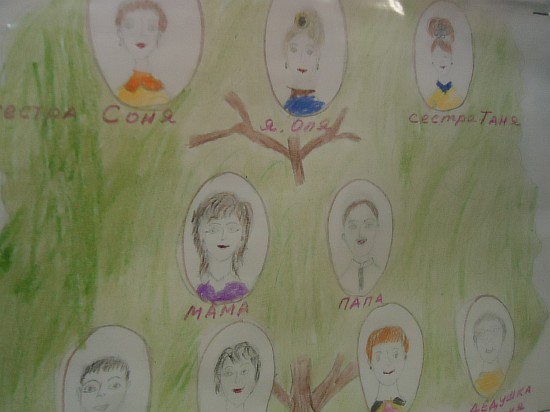 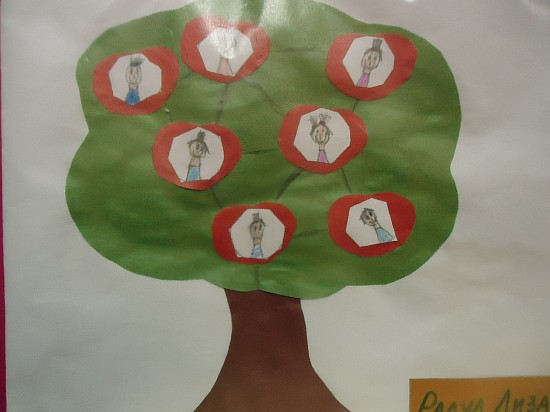 Выставка «Генеалогическое древо моей семьи»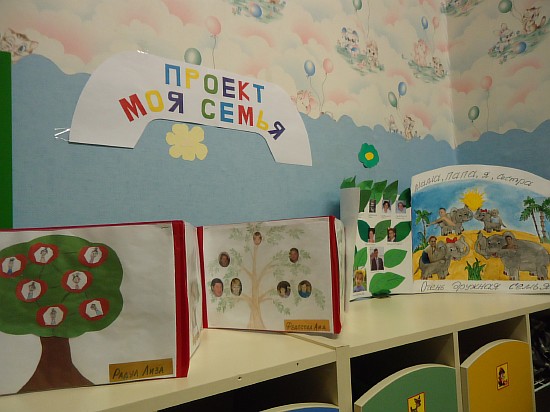 Рассказы детей «Моя семья»«Моя семья - это я, мама, папа, а еще есть 2 бабушки, 2 дедушки, но они не живут со мной. Семья у меня хорошая, меня любят, и никто не обижает. Я очень люблю ездить в гости к бабушкам. У бабушки Люды есть киска — Ириска, а у бабушки Гали есть кот — Сеня. С мамой мы играем в куклы, учим буквы. Папа со мной не играет, только смотрит телевизор, но он       все равно очень хороший. Я очень люблю свою семью».«Мои родные – это моя семья. У меня в семье мама, папа, дедушка, бабушка и сестренка Вероника. Семья у нас дружная. С мамой и папой я ходил в зоопарк, а еще с мамой мы читаем, занимаемся математикой. Они очень добрые. С дедушкой я ходил в цирк, летом в городе Тамбове ходил с ним на рыбалку и дедушка обещал, что пойдем еще на охоту, я этого очень жду».«Семья у меня хорошая, добрая, мама заботливая, папа всегда помогает маме. У меня есть братик - Роберт, я люблю с ним играть. Я очень люблю маму и папу. Еще у меня есть два дедушки, а бабушек много. Я к ним приезжаю в гости».«У меня есть мама, папа, бабушка. Мы очень, много читаем, сказок, играем в куклы, машинки в кубики. Семья у меня добрая, меня все любят».«Мама, папа, три бабушки (Нина, Вера, и бабуля), маленькая сестренка Вика и дедушка — это моя семья. Мама у меня добрая и смелая. Папа живет от меня далеко, но папа сильный и добрый. Я с папой много играю. Вика иногда меня обижает. Семья у меня хорошая, я всех люблю».«Мою семью, маму, папу и сестру я очень люблю. Мою сестренку зовут, Катя. Она любит играть в собачку Элю, а я всегда играю с ней вместе. А еще мы любим, играть в «Гамбургер» - это игра в подушки. Скоро у меня еще будет одна сестренка. Когда к нам приезжает бабушка, мы все вместе  пьем чай. У нас дружная семья».«Я живу с мамой, папой, а дедушка и бабушка живут не с нами, но все они - моя семья. Я очень люблю играть с папой и мамой, но они со мной играют не часто, но я их очень люблю. У меня много разных игр и игрушек. Еще я с папой хожу на танцы и на  занятия английского языка. Летом я живу в деревне с бабушками, мне там очень нравится. Я всех очень люблю».«Моя семья — это мама, папа, старшая сестра и бабушка с дедушкой. У меня очень большая семья. Мы все родные, родственники. Моя мама ходит заниматься спортом, а папа на работу. Я люблю смотреть мультики и играть с бабушкой и дедушкой в лото   «Конек — Горбунок», летом я ездила с мамой Египет. В моей семье все меня любят, и я тоже всех люблю. У меня очень хорошая семья».«В моей семье есть мама, папа, бабушка, дедушка. У нас есть две собаки. Я очень люблю своих собак. Я с мамой и папой хожу гулять в лес, катаемся на горке, ходим в кино, ездим в Дом отдыха, очень много бываем, вместе. И бабушка у меня очень добрая. Я всех люблю, и меня тоже любят».                 Проект: «Генеалогическое древо моей семьи»